Health & Safety for ChurchesChurch Health & Safety Policy | Risk Management (ecclesiastical.com)Church self assessment questionnaire toolkit (ecclesiastical.com)Risk Assessment templates Risk assessment (Worked example) | Church Guidance | EcclesiasticalSmall Church Risk Assessment | Church Guidance | EcclesiasticalLarge Church Risk Assessment | Church Guidance | EcclesiasticalFire Risk Assessment Church Fire Safety Risk Assessment | Risk Management (ecclesiastical.com)Candles Safe Use of Candles | Risk Management (ecclesiastical.com)Slips & TripsClear snow from a road, path or cycleway - GOV.UK (www.gov.uk)Slips and trips | Church guidance | Ecclesiastical	Working at HeightWorking at height: A brief guide (hse.gov.uk)Working at height | Church guidance | EcclesiasticalLadders | Church guidance | EcclesiasticalScaffold tower - Construction health & safety (hse.gov.uk)Building Works & Managing ContractorsNew Building Works | Church Insurance Made Simple | EcclesiasticalBuilding work – health and safety responsibilities | Church guidance | EcclesiasticalConstruction (Design and Management) Regulation | Risk Management (ecclesiastical.com)Managing contractors at your church | Risk Management (ecclesiastical.com)Electrical Wiring & Portable Appliance TestingElectrical wiring | Church guidance note | EcclesiasticalMaintaining portable electrical equipment in low-risk environments (INDG236(rev2)) (hse.gov.uk)Manual Handling Manual Handling | Church Risk Management | Ecclesiasticalindg143 (hse.gov.uk)Accidents & First AidAccidents and first aid | Church Risk Management | EcclesiasticalPersonal SafetyPersonal Safety Plan | Church guidance | EcclesiasticalPersonal Safety Risk Assessment Form | Risk management | EcclesiasticalFood SafetyFood safety | Church guidance note | EcclesiasticalChurch Insurance Made Simple Administering Your Church Insurance | Church Insurance Made Simple | EcclesiasticalAsbestos Asbestos Management | Risk Management (ecclesiastical.com)Headstone, memorials and Tree management Tree Management | Risk Management (ecclesiastical.com)Church Buildings Council (Church Care) Guidance on Works to TreesAction Pack Section A – Managing Churchyards & Burial Grounds – Caring For God's Acre (caringforgodsacre.org.uk)Health & Safety ExecutiveHSE: Information about health and safety at workHead Office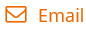 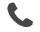 0345 777 3322   churches@ecclesiastical.comEcclesiastical Risk Advice Line0345 600 7531 risk.advice@ecclesiastical.com Church Claims0345 603 8381 claims@ecclesiastical.com Benefact TrustHome | Benefact Trustinfo@benefacttrust.co.uk01452 873189